8th Grade Unit 5 Math Homework PacketName___________________________ Period _____***YOU MUST SHOW ALL OF YOUR WORK FOR FULL CREDIT***Homework Grade:Grading Policy:							Classwork & Participation: 15% 	Homework: 15%		Tests & Quizzes: 70%Parent Signature ________________________________		Date____________   Student Learning ObjectiveParentInitialsLateGreat!8.5.2 Introduction to functions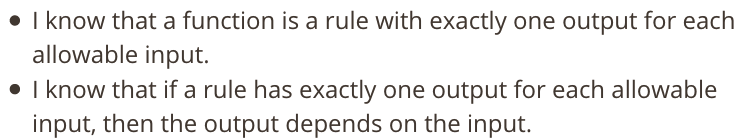 7108.5.3 Equations for Functions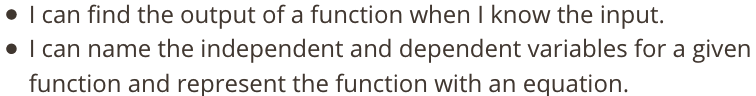  7108.5.4 Tables, Equations, & Graphs of Functions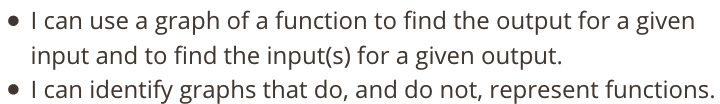  7108.5.5 More Graphs of Functions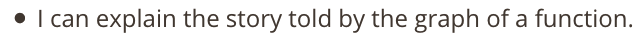  7108.5.6 Even More Graphs of Functions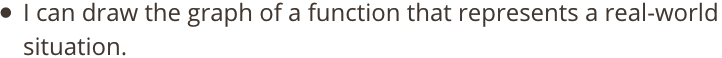 7108.5.7 Connecting Representations of Functions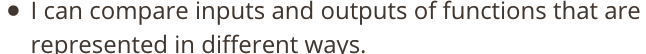  7108.5.8 Linear Functions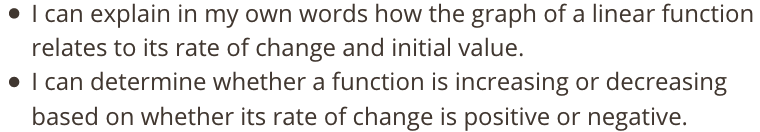  7108.5.9 Linear Models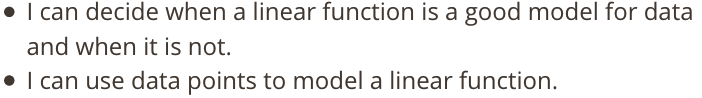  710   Student Learning ObjectiveParentInitialsLateGreat!8.5.10 Piecewise Linear Functions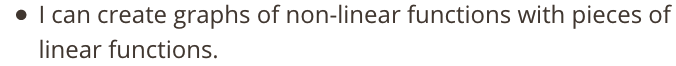 7108.5.13 The Volume of a Cylinder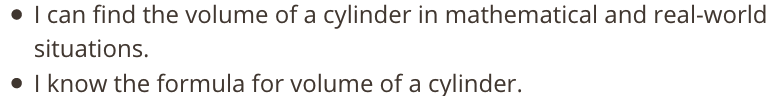  7108.5.14 Finding Cylinder Dimensions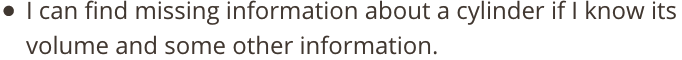  7108.5.15 The Volume of a Cone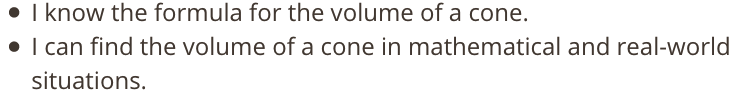  7108.5.16 Finding Cone Dimensions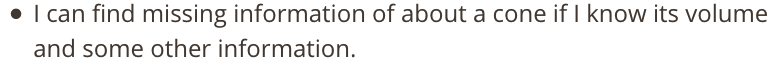  7108.5.20 The Volume of a Sphere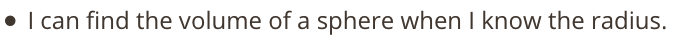  7108.5.21 Cylinders, Cones, & Spheres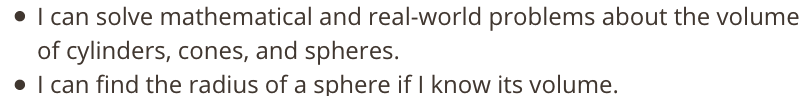  710Earned Pts.Possible Pts.FractionDecimalPercent (%)HW Grade    150